Инвестиционное предложение (земельный участок № 2) Investment proposal (land plot № 2) 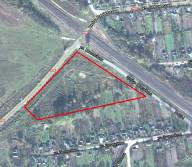 1. Общая информация 1. Общая информация 1. Общая информация 1. Общая информация 1. Общая информация 1. Общая информация 1. Общая информация 1. Общая информация 1. Общая информация Наименование Наименование для строительства и обслуживания производственного объектадля строительства и обслуживания производственного объектадля строительства и обслуживания производственного объектадля строительства и обслуживания производственного объектадля строительства и обслуживания производственного объектадля строительства и обслуживания производственного объектадля строительства и обслуживания производственного объектаОбщая площадь (м2)Общая площадь (м2)20000200002000020000200002000020000МестоположениеОбластьГомельскаяГомельскаяГомельскаяГомельскаяГомельскаяГомельскаяГомельскаяМестоположениеРайонБуда-КошелевскийБуда-КошелевскийБуда-КошелевскийБуда-КошелевскийБуда-КошелевскийБуда-КошелевскийБуда-КошелевскийМестоположениеГородБуда-КошелевоБуда-КошелевоБуда-КошелевоБуда-КошелевоБуда-КошелевоБуда-КошелевоБуда-КошелевоМестоположениеАдресвблизи улицы Залинейная вблизи улицы Залинейная вблизи улицы Залинейная вблизи улицы Залинейная вблизи улицы Залинейная вблизи улицы Залинейная вблизи улицы Залинейная СобственностьНаименование собственникаСобственностьНаименование собственника☐ частная☐ частная☐ частная☐ частная☐ частнаягосударственная государственная СобственностьНаименование собственникаСобственностьНаименование собственникаБуда-Кошелевский районный исполнительный комитетБуда-Кошелевский районный исполнительный комитетБуда-Кошелевский районный исполнительный комитетБуда-Кошелевский районный исполнительный комитетБуда-Кошелевский районный исполнительный комитетБуда-Кошелевский районный исполнительный комитетБуда-Кошелевский районный исполнительный комитетВозможные направления использованияВозможные направления использования*промышленность   ☐ торговля     ☐ смешанная☐ логистика  ☐  сервис  ☐ иная (указать)*промышленность   ☐ торговля     ☐ смешанная☐ логистика  ☐  сервис  ☐ иная (указать)*промышленность   ☐ торговля     ☐ смешанная☐ логистика  ☐  сервис  ☐ иная (указать)*промышленность   ☐ торговля     ☐ смешанная☐ логистика  ☐  сервис  ☐ иная (указать)*промышленность   ☐ торговля     ☐ смешанная☐ логистика  ☐  сервис  ☐ иная (указать)*промышленность   ☐ торговля     ☐ смешанная☐ логистика  ☐  сервис  ☐ иная (указать)*промышленность   ☐ торговля     ☐ смешанная☐ логистика  ☐  сервис  ☐ иная (указать)Способы предоставления участкаСпособы предоставления участка*аренда*аренда*аренда☐ пользование☐ пользование☐ пользование☐ продажаСтоимость (кадастровая)  (долл. США за м2)Стоимость (кадастровая)  (долл. США за м2)136 400 доллара США (6,82 доллара США за 1 кв.м.)136 400 доллара США (6,82 доллара США за 1 кв.м.)136 400 доллара США (6,82 доллара США за 1 кв.м.)136 400 доллара США (6,82 доллара США за 1 кв.м.)136 400 доллара США (6,82 доллара США за 1 кв.м.)136 400 доллара США (6,82 доллара США за 1 кв.м.)136 400 доллара США (6,82 доллара США за 1 кв.м.)Обременение участка/ строенияОбременение участка/ строениянаходится в зоне линии электропередачнаходится в зоне линии электропередачнаходится в зоне линии электропередачнаходится в зоне линии электропередачнаходится в зоне линии электропередачнаходится в зоне линии электропередачнаходится в зоне линии электропередач2. Транспортное сообщение2. Транспортное сообщение2. Транспортное сообщение2. Транспортное сообщение2. Транспортное сообщение2. Транспортное сообщение2. Транспортное сообщение2. Транспортное сообщение2. Транспортное сообщениеРасстояние от объектаРасстояние от объектаРасстояние от объектаНаименованиеНаименованиеНаименованиеАвтомагистральАвтомагистральАвтомагистраль15 км15 км15 кмМ5/E271М5/E271М5/E271Дороги республиканского значенияДороги республиканского значенияДороги республиканского значенияпримыкаетпримыкаетпримыкаетР38Р38Р38АэропортАэропортАэропорт------Железная дорогаЖелезная дорогаЖелезная дорога0,5 км0,5 км0,5 кмНаличие подъездных путейНаличие подъездных путейНаличие подъездных путейПримыкает к дорогеПримыкает к дорогеПримыкает к дорогеПримыкает к дорогеПримыкает к дорогеПримыкает к дорогеИноеИноеИное3. Инфраструктура3. Инфраструктура3. Инфраструктура3. Инфраструктура3. Инфраструктура3. Инфраструктура3. Инфраструктура3. Инфраструктура3. ИнфраструктураРасстояние от объектаРасстояние от объектаРасстояние от объектаОписание (мощность, объем и т.д.)Описание (мощность, объем и т.д.)Описание (мощность, объем и т.д.)Электроснабжение (м)Электроснабжение (м)Электроснабжение (м)200200200Отопление (теплов. сети) (м)Отопление (теплов. сети) (м)Отопление (теплов. сети) (м)100100100Питьевая вода (м)Питьевая вода (м)Питьевая вода (м)100100100Техническая вода (м)Техническая вода (м)Техническая вода (м)100100100Снабжение горячей водой(м)Снабжение горячей водой(м)Снабжение горячей водой(м)Скважины (м)Скважины (м)Скважины (м)---Канализация (м)Канализация (м)Канализация (м)100100100Газоснабжение (м)Газоснабжение (м)Газоснабжение (м)100100 200100100 200100100 200низкого давления: Ø 225Ø63Ø160низкого давления: Ø 225Ø63Ø160низкого давления: Ø 225Ø63Ø160Иное (в т.ч. прилегающая инфраструктура: промышленные предприятия, сырьевая база)Иное (в т.ч. прилегающая инфраструктура: промышленные предприятия, сырьевая база)Иное (в т.ч. прилегающая инфраструктура: промышленные предприятия, сырьевая база)4. Контактная информация4. Контактная информация4. Контактная информация4. Контактная информация4. Контактная информация4. Контактная информация4. Контактная информация4. Контактная информация4. Контактная информацияКонтактное лицо (должность)Контактное лицо (должность)Контактное лицо (должность)Контактное лицо (должность)Начальник землеустроительной службы райисполкома  Петруша А.А. Начальник землеустроительной службы райисполкома  Петруша А.А. Начальник землеустроительной службы райисполкома  Петруша А.А. Начальник землеустроительной службы райисполкома  Петруша А.А. Начальник землеустроительной службы райисполкома  Петруша А.А. ТелефонТелефонТелефонТелефон8023362507480233625074802336250748023362507480233625074ФаксФаксФаксФакс8023362112080233621120802336211208023362112080233621120Электронный адресЭлектронный адресЭлектронный адресЭлектронный адресbudazem@mail.rubudazem@mail.rubudazem@mail.rubudazem@mail.rubudazem@mail.ru1. General information 1. General information 1. General information 1. General information 1. General information 1. General information 1. General information 1. General information 1. General information 1. General information Name Name land plotland plotland plotland plotland plotland plotland plotland plotTotal area (m2)Total area (m2)2000020000200002000020000200002000020000LocationRegionLocationDistrictBUDA-KOSHELEVOBUDA-KOSHELEVOBUDA-KOSHELEVOBUDA-KOSHELEVOBUDA-KOSHELEVOBUDA-KOSHELEVOBUDA-KOSHELEVOBUDA-KOSHELEVOLocationTownBUDA-KOSHELEVOBUDA-KOSHELEVOBUDA-KOSHELEVOBUDA-KOSHELEVOBUDA-KOSHELEVOBUDA-KOSHELEVOBUDA-KOSHELEVOBUDA-KOSHELEVOLocationAddressSTREET  ZALINEYNAYASTREET  ZALINEYNAYASTREET  ZALINEYNAYASTREET  ZALINEYNAYASTREET  ZALINEYNAYASTREET  ZALINEYNAYASTREET  ZALINEYNAYASTREET  ZALINEYNAYALand ownershipOwner’s nameLand ownershipOwner’s name☐ state☐ state☐ stateLand ownershipOwner’s nameLand ownershipOwner’s namePurpose of usePurpose of use industry  industry  industry  industry Means of useMeans of use lease lease use use use use use saleCost (cadastral)  (per ) as of January 1, 2013 (BYR,USD)Cost (cadastral)  (per ) as of January 1, 2013 (BYR,USD)US $ 6,82US $ 6,82US $ 6,82US $ 6,82US $ 6,82US $ 6,82US $ 6,82US $ 6,82Buildings on siteBuildings on sitethere is in a power line zonethere is in a power line zonethere is in a power line zonethere is in a power line zonethere is in a power line zonethere is in a power line zonethere is in a power line zonethere is in a power line zone2. Transport connection2. Transport connection2. Transport connection2. Transport connection2. Transport connection2. Transport connection2. Transport connection2. Transport connection2. Transport connection2. Transport connectionDistance from site (km)Distance from site (km)Distance from site (km)NameNameNameNameNameHighwayHighway151515М5/E271М5/E271М5/E271М5/E271М5/E271Main republican roadsMain republican roadsadjoinsadjoinsadjoinsР38Р38Р38Р38Р38AirportAirport---RailwayRailway0,50,50,5Access roads Access roads asphalt roadasphalt roadasphalt roadasphalt roadasphalt roadasphalt roadasphalt roadasphalt roadOtherOther3. Infrastructure3. Infrastructure3. Infrastructure3. Infrastructure3. Infrastructure3. Infrastructure3. Infrastructure3. Infrastructure3. Infrastructure3. InfrastructureDistance from site (km)Distance from site (km)Distance from site (km)Description (power, volume, etc.)Description (power, volume, etc.)Description (power, volume, etc.)Description (power, volume, etc.)Description (power, volume, etc.)ElectricityElectricity0,20,20,2Heating systemHeating system0,10,10,1Drinking waterDrinking water0,10,10,1Industrial waterIndustrial water0,10,10,1Hot water supplyHot water supplyWellsWellsSewerageSewerage0,10,10,1Gas supplyGas supply0,10,10,20,10,10,20,10,10,2low pressure: Ø 225Ø63                         Ø160low pressure: Ø 225Ø63                         Ø160low pressure: Ø 225Ø63                         Ø160low pressure: Ø 225Ø63                         Ø160low pressure: Ø 225Ø63                         Ø160Other (incl. adjoining infrastructure: industrial enterprises, raw material sources)Other (incl. adjoining infrastructure: industrial enterprises, raw material sources)4. Contact information4. Contact information4. Contact information4. Contact information4. Contact information4. Contact information4. Contact information4. Contact information4. Contact information4. Contact informationContact person (position)Contact person (position)Contact person (position)Chief of Land Management ServiceChief of Land Management ServiceChief of Land Management ServiceChief of Land Management ServiceChief of Land Management ServiceChief of Land Management ServiceChief of Land Management ServicePhonePhonePhone80233625074802336250748023362507480233625074802336250748023362507480233625074FaxFaxFax80233621120802336211208023362112080233621120802336211208023362112080233621120E-mailE-mailE-mailbudazem@mail.rubudazem@mail.rubudazem@mail.rubudazem@mail.rubudazem@mail.rubudazem@mail.rubudazem@mail.ru